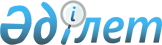 О внесении изменения в решение районного маслихата от 22 декабря 2017 года № 209 "Об утверждении бюджета Бадамшинского сельского округа на 2018-2020 годы"Решение Каргалинского районного маслихата Актюбинской области от 11 сентября 2018 года № 269. Зарегистрировано Управлением юстиции Каргалинского района Департамента юстиции Актюбинской области 2 октября 2018 года № 3-6-173
      В соответствии со статьей 6 Закона Республики Казахстан от 23 января 2001 года "О местном государственном управлении и самоуправлении в Республике Казахстан" и статьей 109-1 Бюджетного Кодекса Республики Казахстан от 4 декабря 2008 года, Каргалинский районный маслихат РЕШИЛ:
      1. Внести в решение районного маслихата от 22 декабря 2017 года № 209 "Об утверждении бюджета Бадамшинского сельского округа на 2018-2020 годы" (зарегистрированное в Реестре государственной регистрации нормативных правовых актов за № 5840, опубликованное 25 января 2018 года в эталонном контрольном банке нормативных правовых актов Республики Казахстан в электронном виде) следующее изменение:
      приложение 1 к указанному решению изложить в новой редакции согласно приложению к настоящему решению.
      2. Государственному учреждению "Аппарат Каргалинского районного маслихата" в установленном законодательном порядке обеспечить:
      1) государственную регистрацию настоящего решения в Управлении юстиции Каргалинского района;
      2) направление настоящего решения на официальное опубликование в периодических печатных изданиях и Эталонном контрольном банке нормативно правовых актов Республики Казахстан.
      3. Настоящее решение вводится в действие с 1 января 2018 года. Бюджет Бадамшинского сельского округа на 2018 год
					© 2012. РГП на ПХВ «Институт законодательства и правовой информации Республики Казахстан» Министерства юстиции Республики Казахстан
				
      Председатель сессии районного маслихата 

А. Утегенов

      Секретарь районного маслихата 

Н. Заглядова
Приложение
к решению районного маслихата
от 11 сентября 2018 года № 269
Приложение 1
к решению районного маслихата
от 22 декабря 2017 года № 209
Категория
Категория
Категория
Категория
Категория
Сумма, тысяч тенге
Класс
Класс
Класс
Класс
Сумма, тысяч тенге
Подкласс
Подкласс
Подкласс
Сумма, тысяч тенге
Специфика
Специфика
Сумма, тысяч тенге
Наименование
Сумма, тысяч тенге
I. Доходы
155303
1
Налоговые поступления
24777
1
01
Подоходный налог
15237
1
01
2
Индивидуальный подоходный налог
15237
1
04
Hалоги на собственность
9540
1
04
1
Hалоги на имущество
301
1
04
3
Земельный налог
193
1
04
4
Hалог на транспортные средства
9046
2
Неналоговые поступления
154
01
Доходы от государственной собственности
29
5
Доходы от аренды имущества, находящегося в государственной собственности
29
04
Штрафы, пени, санкции, взыскания, налагаемые государственными учреждениями, финансируемыми из государственного бюджета, а также содержащимися и финансируемыми из бюджета (сметы расходов) Национального Банка Республики Казахстан
50
1
Штрафы, пени, санкции, взыскания, налагаемые государственными учреждениями, финансируемыми из государственного бюджета, а также содержащимися и финансируемыми из бюджета (сметы расходов) Национального Банка Республики Казахстан, за исключением поступлений от организаций нефтяного сектора
50
06
Прочие неналоговые поступления
75
1
Прочие неналоговые поступления
75
4
Поступления трансфертов 
130372
4
02
Трансферты из вышестоящих органов государственного управления
130372
4
02
3
Трансферты из районного (города областного значения) бюджета
130372
Функциональная группа
Функциональная группа
Функциональная группа
Функциональная группа
Функциональная группа
Функциональная группа
Сумма, тысяч тенге
Функциональная подгруппа
Функциональная подгруппа
Функциональная подгруппа
Функциональная подгруппа
Функциональная подгруппа
Сумма, тысяч тенге
Администратор бюджетных программ
Администратор бюджетных программ
Администратор бюджетных программ
Администратор бюджетных программ
Сумма, тысяч тенге
Программа
Программа
Программа
Сумма, тысяч тенге
Подпрограмма
Подпрограмма
Сумма, тысяч тенге
Наименование
Сумма, тысяч тенге
 II. Затраты
155303
01
Государственные услуги общего характера
25834
01
1
Представительные, исполнительные и другие органы, выполняющие общие функции государственного управления
25834
01
1
124
Аппарат акима города районного значения, села, поселка, сельского округа 
25834
01
1
123
001
Услуги по обеспечению деятельности акима города районного значения, села, поселка, сельского округа 
24614
022
Капитальные расходы государственного органа
520
032
Капитальные расходы подведомственных государственных учреждений и организаций
700
04
Образование
90063
04
1
Дошкольное воспитание и обучение
90063
124
Аппарат акима города районного значения, села, поселка, сельского округа
90063
004
Дошкольное воспитание и обучение и организация медицинского обслуживания в организациях дошкольного воспитания и обучения 
90063
06
Социальная помощь и социальное обеспечение
6063
2
Социальная помощь
6063
2
124
Аппарат акима города районного значения, села, поселка, сельского округа 
6063
2
123
003
Оказание социальной помощи нуждающимся гражданам на дому
6063
07
Жилищно-коммунальное хозяйство
25916
3
Благоустройство населенных пунктов
25916
3
124
Аппарат акима города районного значения, села, поселка, сельского округа 
25916
008
Освещение улиц в населенных пунктах
5726
009
Обеспечение санитарии населенных пунктов
1850
011
Благоустройство и озеленение населенных пунктов 
18340
12
Транспорт и коммуникации
4538
12
1
Автомобильный транспорт
4538
12
1
124
Аппарат акима района в городе, города районного значения, поселка, села, сельского округа
4538
12
1
123
013
Обеспечение функционирования автомобильных дорог в городах районного значения, селах, поселках, сельских округах 
4538
13
Прочие
2889
9
Прочие
2889
124
Аппарат акима города районного значения, села, поселка, сельского округа 
2889
040
Реализация мероприятий для решения вопросов обустройства населенных пунктов в реализацию мер по содействию экономическому развитию регионов в рамках Программы развития регионов до 2020 года 
2889
III. Чистое бюджетное кредитование 
0
5
Погашение бюджетных кредитов
0
01
Погашение бюджетных кредитов
0
1
Погашение бюджетных кредитов, выданных из государственного бюджета
0
IV. Сальдо по операциям с финансовыми активами
0
Приобретение финансовых активов
0
V. Дефицит (профицит) бюджета 
0
VI. Финансирование дефицита (использование профицита) бюджета
0
7
 Поступления займов
0
01
Внутренние государственные займы
0
2
Договоры займа
0
16
Погашение займов
0
16
1
Погашение займов
0